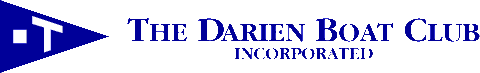 Lobster and Clambake PartySaturday, September 12, 2015		6 - 10 pmLIVE MUSIC:  The Kathy Thompson Band$60 per person - $110 per couplePlease complete ALL information below:Name:				Tel.  		Email			Lobster	Chicken1. _____________________________________________________________________________________2._____________________________________________________________________________________3._____________________________________________________________________________________4._____________________________________________________________________________________5._____________________________________________________________________________________6._____________________________________________________________________________________7._____________________________________________________________________________________8._____________________________________________________________________________________Tables are set for  8 (no exceptions)  Tables will be filled, regardless of party size.Reservations will not be held without payment.  If you have a full table, ONE check, ONE form.**  DEADLINE:  Monday, September   7th   **All meals include:  potatoes, corn on the cob, salad, watermelonBring your own:  hors d'oeuvres, dessert, and beveragesReturn to:  Sarah Keena   145 Raymond Street   Darien			Questions:  slkeena@aol.com___________________________________________________________________Paid:  Check #___________  Cash _________  Amount:$_______________Rec'd: ________________